Aufgabenbeispiele („Sinnesorgan Auge“) mit zunehmender kognitiver Aktivierung
Literatur: Kauertz, A., Fischer, H.E., Mayer, J., Sumfleth, E., & Walpusik, M. (2010). Standardbezogene Kompetenzmodellierung in den Naturwissenschaften der Sekundarstufe I. Zeitschrift für Didaktik der Naturwissenschaften, 16, 135–153Das Dokument „Aufgabenbeispiele („Sinnesorgan Auge“) mit zunehmender kognitiver Aktivierung“ ist eine Bearbeitung der PowerPoint Präsentation „Kognitives Niveau. DigitUS Präsentation.“ Erstellt im Rahmen des Projektes DigitUS von Förtsch, Christian;Traub, Dagmar; Aufleger, Monika; Rutkowski, Annemarie; Spangler, Michael und Neuhaus, Birgit, genutzt unter CC-BY-SA 4.0. „Aufgabenbeispiele („Sinnesorgan Auge“) mit zunehmender kognitiver Aktivierung steht ebenfalls unter CC-BY-SA 4.0, Birgit Brandstetter. Kognitiver Prozess Prinzip Beispiel/ AktionReproduzieren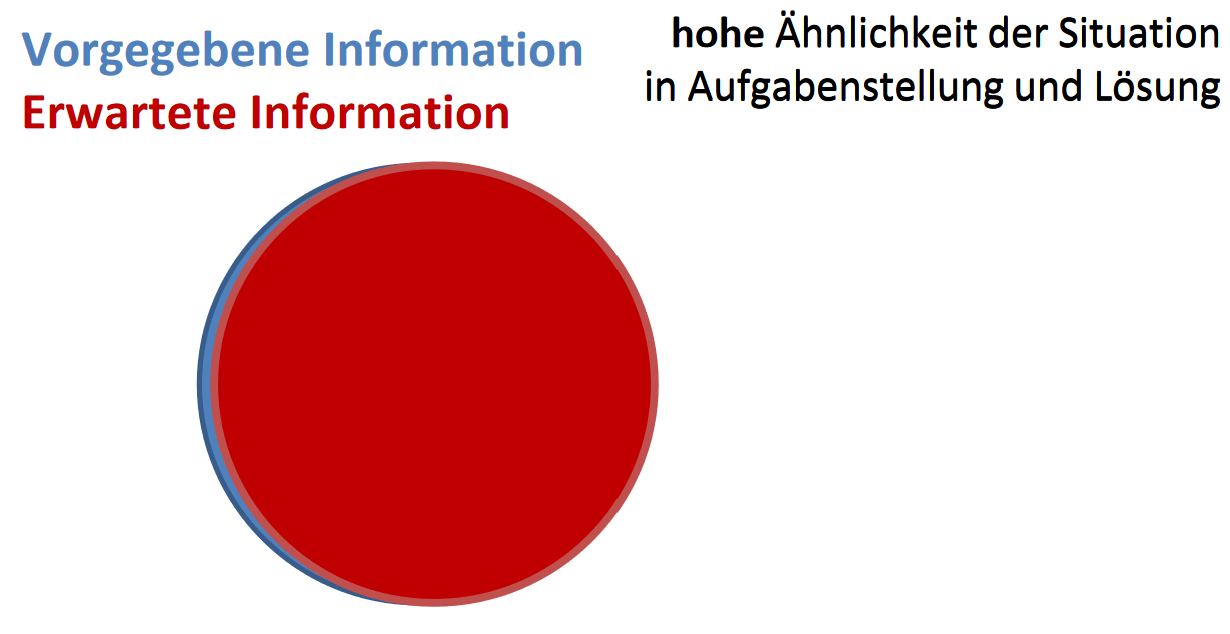 Hohe Ähnlichkeit der Situation in Aufgabenstellung und Lösungz.B. die Schülerin/ der Schüler beschriftet den Aufbau des Auges, der zuvor exakt so im Heft fixiert wurdeSelegieren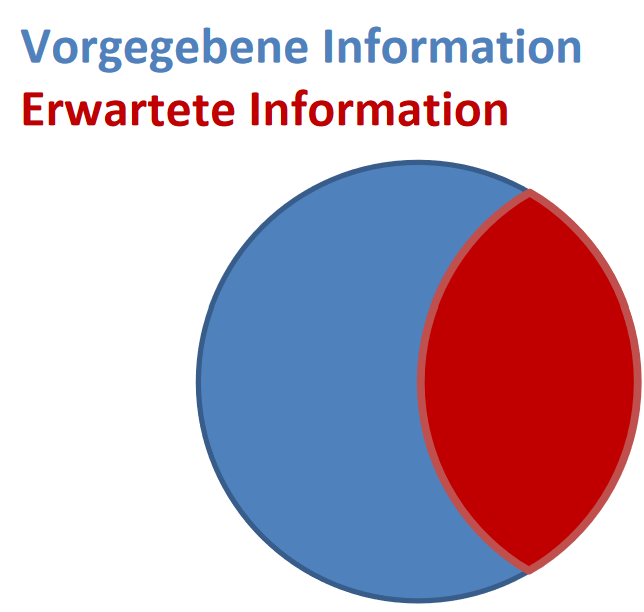 Hohe Ähnlichkeit der Situation in Aufgabenstellung und Lösungz.B. die Schülerin/ der Schüler benennen nur die Bestandteile, die am Strahlengang beteiligt sind Organisieren 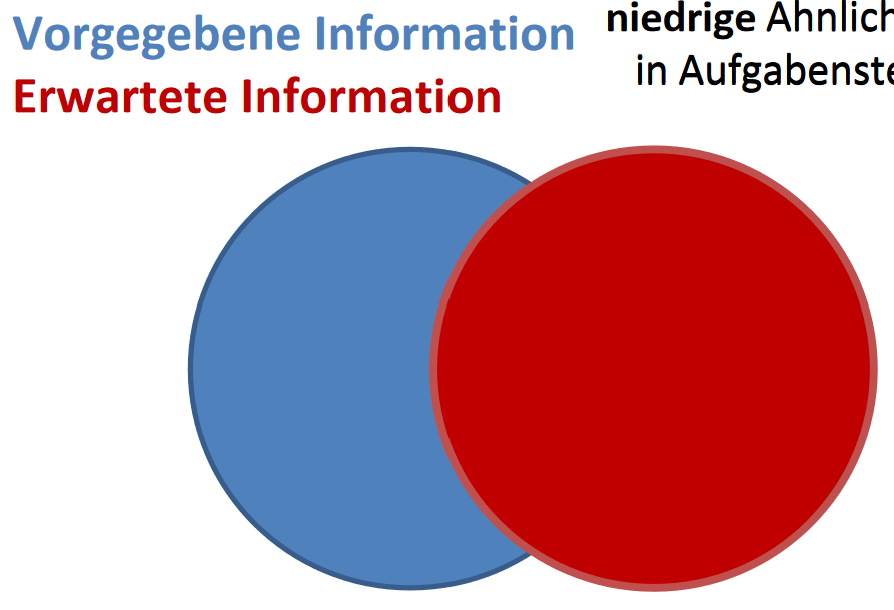 Niedrige Ähnlichkeit der Situation in Aufgabenstellung und Lösungz.B. der Lehrer beschreibt Fehlfunktionen im Sehvorgang, der Schüler/ die Schülerin leitet daraus mögliche Abweichungen im Aufbau des Auges (z.B. Linse/ Form des Augapfels) ab.Integrieren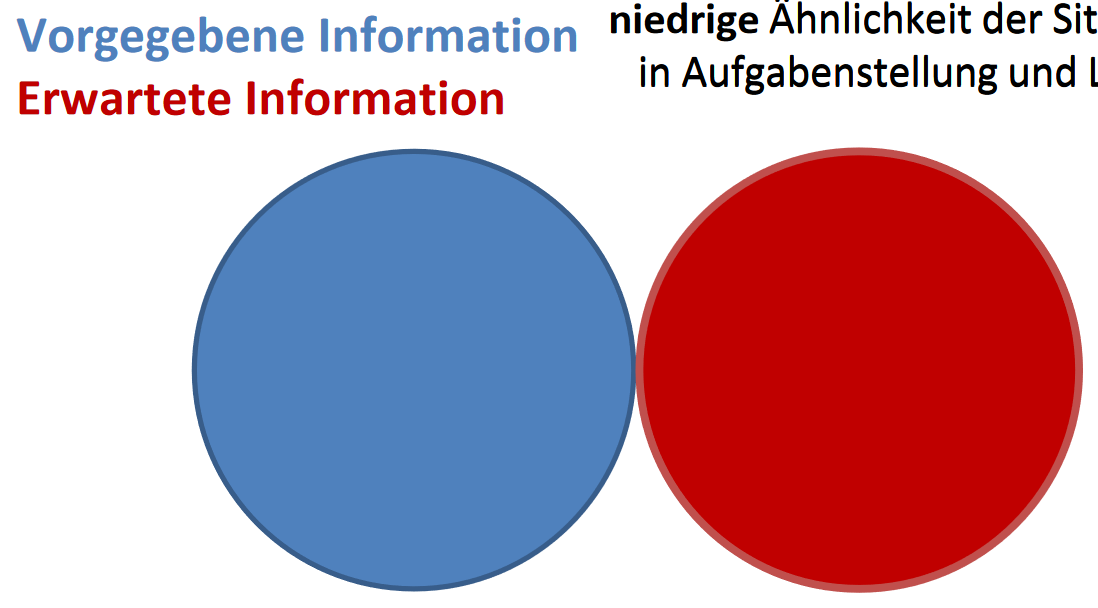 Niedrige Ähnlichkeit der Situation in Aufgabenstellung und LösungVoraussetzung: Schülerinnen und Schüler benötigen übertragbares Metaverständnis z.B. Die Schülerin/ der Schüler überträgt den Regelmechanismus bei der Akkommodation auf die Regelung des Lichteinfalls im Auge 